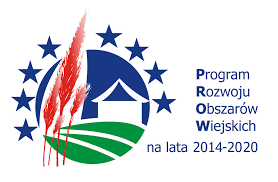 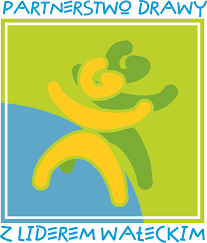 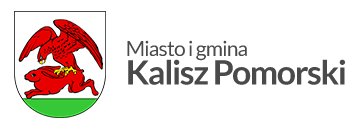 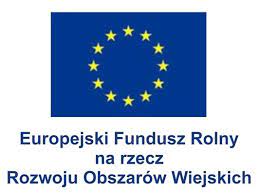 Oznaczenie sprawy SP.271.3.2023                                                                                                                                                                                                                                              Zamawiający: Gmina Kalisz Pomorskiul. Wolności 2578-540 Kalisz PomorskiInformacja z otwarcia ofertDotyczy:  „Budowa wiaty integracyjnej przy Stadionie Miejskim w Kaliszu Pomorskim”Działając na podstawie art. 222 ust. 5 ustawy z 11 września 2019 r. – Prawo zamówień publicznych (Dz. U. z 2022 r. poz. 1710 ze zm.), Zamawiający informuje, że w postępowaniu wpłynęły następujące oferty:Zamawiający informuje , że po terminie składania ofert w niniejszym postępowaniu złożona została oferta przez firmę MAAZ STUDIO ARCHITEKTURY Adam Paradowski, ul. Armii Krajowej 38, 28-200 Staszów.     21.06.2023 r. Dorota Dobrzeniecka…………………………………………...                                                                    (data i podpis osoby sporządzającej informację)                                                     Numer ofertyNazwa (firma) i adres WykonawcyCena oferty brutto1PHU AJFI Jakub Mikołajczyk                    ul. Emila Godlewskiego 18,                   29-105 Krasocin 221.400,00 zł2Grupa EPX Paweł Matera                      39-205 Pustków 288173.249,50 zł3Materiały Budowlane                Małgorzata Orłowska ul. Toruńska 8,   78-500 Drawsko Pomorskie148.970,75 zł